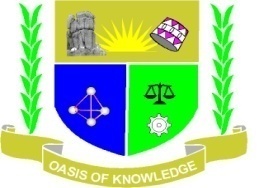 JARAMOGI OGINGA ODINGA UNIVERSITY OF SCIENCE AND TECHNOLOGYFOURTH YEAR FIRST SEMESTER UNIVERSITY EXAMINATION FOR THE DEGREE OF ANIMAL SCIENCE2016/2017 ACADEMIC YEARCENTRE: MAIN CAMPUSCOURSE CODE: LAS  3427COURSE TITLE:  Animal Health ManagementEXAM VENUE:				STREAM: BSc. Animal ScienceDATE:					EXAM SESSION:TIME:2 HOURSInstructions:Answer ALL questions in section A and ANY other 2 Questions in section B Candidates are advised not to write on question paper.Candidates must hand in their answer booklets to the invigilator while in the examination room.SECTION A: 30 MARKSANSWER ALL QUESTIONS IN THIS SECTIONa) Define zoonosis.( 1 mark) b) Using examples, differentiate epidemic diseases from transmissible infectious diseases.(4 mark)c) Highlight four stakes of animal health.( 4 mark)d) With three examples, define notifiable diseases.( 1 mark)a.)Antibiotic residues in meat or milk are a threat to human health. Using examples, briefly discuss this statement.  ( 4 marks)b.“One world, one health”,has recently appeared, indicating that there is link between animal disease and public health. Outline one health concept. ( 6 marks)In the recent past, there has been cases of people dying in Kisii from a disease transmitted by dogs;Which disease is this? ( 1 mark)Four main clinical signs. ( 2 mark)Control of the disease. ( 2 mark)Outline principles of disease control. ( 3 mark)Classify diseases according to their causes. (2 marks)SECTION B : 40 MARKSANSWER ANY TWO QUESTIONS IN THIS SECTION4. a) The series of management practices that are employed to prevent the importation of infectious agents from entering a farm is termed biosecurity. Discuss the components and  the main goals of bio security.(10 marks)b). Production systems have a profound influence on the diseases to which animals are exposed and the way in which those diseases can be prevented or managed. Using examples, discuss the statement.(10 marks) 5. a)  Discuss in detail tools for animal health management planning and evaluation.(10 Marks)       b)Cooperation is required between livestock owners, animal health officials, and wildlife managers if control efforts of some diseases are to be successful. Discuss(10 Marks)6. Using examples discussthe impact of animal movement and trade on disease incidence. (20 marks)